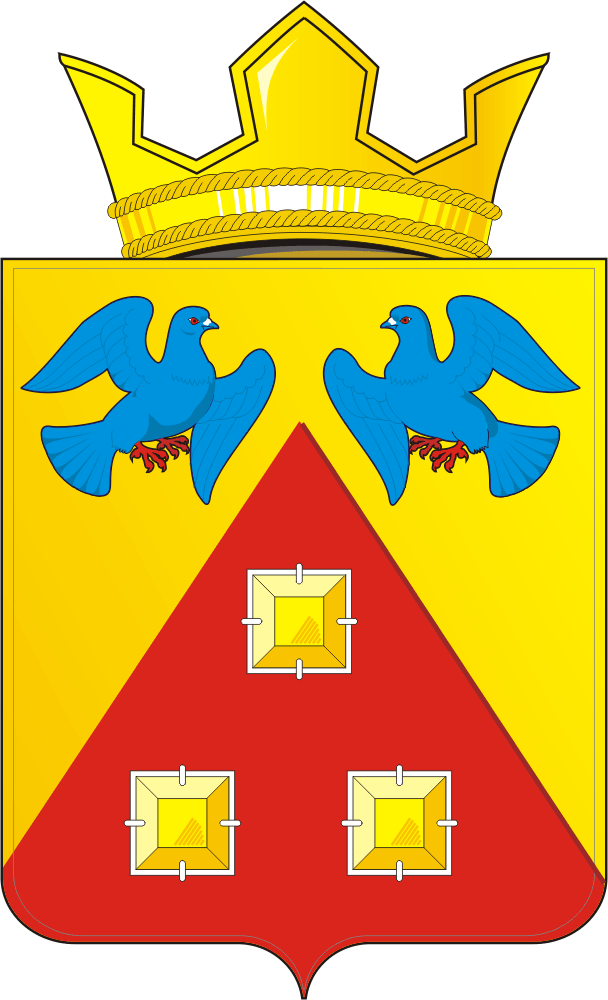 КОНТРОЛЬНО – СЧЕТНЫЙ  ОРГАН «СЧЕТНАЯ ПАЛАТА»МУНИЦИПАЛЬНОГО  ОБРАЗОВАНИЯ САРАКТАШСКИЙ  ПОССОВЕТ  САРАКТАШСКОГО РАЙОНА ОРЕНБУРГСКОЙ ОБЛАСТИ462100, Оренбургская область, п.Саракташ, ул.Свердлова/Депутатская, 5/5, тел. (35333) 6-11-97 E-mail: lan-ksp@mail.ru_____________________________________________        « 28 »  августа  2020 г.                                                                                      №2  АНАЛИТИЧЕСКАЯ ЗАПИСКАпо отчету об исполнении бюджета муниципального образования Саракташский поссовет за 1 полугодие 2020 годаОбщие положенияАнализ отчета об исполнении бюджета за 1 полугодие 2020 года проведен контрольно-счетным органом «Счетная палата» муниципального образования Саракташский поссовет Саракташского района Оренбургской области в соответствии с п. 5 ст. 264.2 Бюджетного кодекса Российской Федерации (далее — БК РФ), ст. 9 Федерального закона от 07.02.2011 № 6-ФЗ «Об общих принципах организации и деятельности контрольно-счетных органов субъектов Российской Федерации и муниципальных образований» (далее – Федеральный закон № 6-ФЗ), ст. 8 Положения о контрольно-счетном органе «Счетная палата» муниципального образования Саракташский поссовет Саракташского района Оренбургской области, утвержденного решением Совета депутатов муниципального образования Саракташский поссовет от 26.11.2015 года №29, п. 2.6 Плана работы Счетной палаты на 2020 год, утвержденного распоряжением председателя контрольно-счетного органа «Счетная палата» муниципального образования Саракташский поссовет от 24.12.2019г. №11-р.                        Анализ исполнения местного бюджета проведен на основе квартальной бюджетной отчетности на 01.07.2020 года, представленной в Счетную палату ведущим специалистом-бухгалтером администрации муниципального образования Саракташский поссовет, в соответствии со ст. 48 Положения о бюджетном процессе в срок, не позднее 15 числа месяца, следующего за отчетным кварталом.    2. Основные параметры исполнения местного бюджетаза 1 полугодие 2020 годаРешением Совета депутатов «О бюджете муниципального образования Саракташский поссовет на 2020 год и плановый период 2021 и 2022 годов» от 20.12.2019г. №277 (с изменениями от 22.06.2020г. №298) доходы на 2020 год утверждены в сумме 109 999 000,00 рублей, расходы – 109 999 000,00 рублей, размер дефицита – 0,00 рублей. Годовые бюджетные назначения по доходам (в части безвозмездных поступлений) и расходам, отраженные в отчете об исполнении местного бюджета за 1 полугодие 2020 года в соответствии с бюджетной росписью, отличны от бюджетных назначений, утвержденных решением Советом депутатов от 22.06.2020г. №298 (таблица 1).                                                                                                                 Таблица №1(руб.)  За 1 полугодие 2020 года в местный бюджет поступило доходов в размере 53 083 764,25 рублей, что составляет 48,7% по отношению к уточненным годовым плановым назначениям (109 051 900,00 рублей), что на 51,4% выше, чем за аналогичный период прошлого года (35 051 971,62 рублей).Расходы из бюджета муниципального образования Саракташский поссовет за 1 полугодие текущего года произведены в сумме 52 814 325,28 рублей, что составляет 48,4% к уточненным годовым бюджетным назначениям (109 051 900,00 рублей) и 162,2% к объему расходов местного бюджета за аналогичный период прошлого года (32 557 984,81 рублей).         За 1 полугодие текущего года исполнение бюджета характеризуется превышением доходов над расходами в сумме 269 438,97 рублей. По итогам 1 полугодия 2019 года наблюдалось также превышение доходов над расходами в сумме 2 493 986,81 рублей.Рис.1. Исполнение бюджета по доходам и расходам за 1 полугодие 2020 года (руб.)Сведения об исполнении бюджета муниципального образования Саракташский поссовет за 1 полугодие  2020 года по доходам и расходам приведены в приложении 1 к аналитической записке.3. Анализ исполнения местного бюджета по доходамВ структуре доходов местного бюджета преобладающую долю занимают безвозмездные поступления, которые по состоянию на 01.07.2020 г. сложились в размере 33 370 173,10 рублей, или 63% от общего объема доходной части бюджета. На долю налоговых и неналоговых доходов, приходится 19 713 591,15 рублей или 37% доходов бюджета.Рис.2.Структура доходов бюджета муниципального образования Саракташский поссовет поступивших за 1 полугодие 2020 г. (в %). Годовой объем бюджетных назначений по налоговым и неналоговым доходам местного бюджета (45 012 000,00 рублей) на 01.07.2020г. исполнен в размере 19 713 591,15 рублей или на 43,8%, что составляет 92,5% к соответствующим поступлениям за 1 полугодие 2019 года.Показатели, характеризующие исполнение бюджетных назначений по налоговым и неналоговым доходам за 1 полугодие 2020 года (в разрезе основных источников) приведены на рисунке 3.Рис. 3. Исполнение бюджета по налоговым и неналоговым доходам (руб.)Структура налоговых и неналоговых доходов характеризуется, как и прежде преобладающей долей поступлений налогов на доходы физических лиц (52%). Удельный вес доходов от налогов на товары (работы, услуги), реализуемые на территории Российской Федерации – 19,1%; налогов на имущество – 17,4%; налогов  на совокупный доход  11,2%. Доля остальных налогов в структуре налоговых и неналоговых доходов незначительная.  Налоговые доходыСумма налоговых доходов в утвержденных бюджетных назначениях на 2020 год составляет 44 876 000,00 рублей. Фактическое поступление за 1 полугодие 2020 года составило 43,8% или 19 652 796,99 рублей, за аналогичный период 2019 года поступление составляло 21 256 371,62 рублей.По состоянию на 01.07.2020г. годовые бюджетные назначения по налогу на доходы физических лиц (22 390 000,00 рублей) исполнены на 45,8%, или в размере 10 254 450,96 рублей. Сумма поступлений за аналогичный период 2019 года составила 11 971 491,63 рублей, что больше суммы поступлений за 1 полугодие 2020 года на 16,7%.  Поступления по налогам на товары (работы, услуги), реализуемые на территории Российской Федерации составили 3 758 306,43 рублей, или 40,7% от утвержденных назначений (9 242 000,00 рублей). Поступления снизились по сравнению с аналогичным периодом прошлого года на 10%.Поступления по налогам на совокупный доход составили 2 201 349,22 рублей, или 151,6% от утвержденных назначений (1 452 000,00 рублей). Поступления увеличились по сравнению с аналогичным периодом прошлого года на 1 147 061,59 рублей или на 108,8%.        Исполнение бюджетных назначений по налогам на имущество составило 3 436 262,38 рублей или 29,1% от годового объема плановых назначений (11 792 000,00 рублей). По сравнению с аналогичным периодом 2019 года налог уменьшился на 598 381,47 рублей или на 14,8%.        Поступления государственной пошлины за 1 полугодие 2020 года составили  2 376,00 рублей  при отсутствии плановых назначений.        Задолженность и перерасчеты по отмененным налогам, сборам и иным обязательным платежам сложилась в размере 52,00 рубля.Неналоговые доходы       Сумма неналоговых доходов в утвержденных бюджетных назначениях на 2020 год составляет 136 000,00 рублей.  По состоянию на 01.07.2020г. неналоговые доходы сложились в размере 60 794,16 рублей или 44,7%. Безвозмездные поступленияБезвозмездные поступления на 01.07.2020 года сложились в объеме 33 370 173,10 рублей, что составляет 52,1% от годового объема бюджетных назначений (64 039 900,00 рублей). По сравнению с аналогичным периодом прошлого года (13 749 600,00 рублей), данные поступления увеличились на 19 620 573,10 рублей или на 142,7%.4. Анализ исполнения местного бюджета по расходам        Расходы из бюджета муниципального образования Саракташский поссовет  за 1 полугодие 2020 года профинансированы в сумме 52 814 325,28 рублей, или на уровне 48,4% к годовым бюджетным назначениям (109 051 900,00 рублей). За аналогичный период 2019 года расходы были профинансированы в сумме 32 557 984,81 рублей или 35% % к годовым бюджетным назначениям (92 945 709,00 рублей). В целом бюджетные назначения по сравнению с аналогичным периодом 2019 годом увеличились на 20 256 340,47 рублей или на 62,2%.Сведения об исполнении бюджета по расходам за 1 полугодие 2020 года в сравнении с годовыми бюджетными назначениями на 2020 год приведены на рисунке 4.Рис.4. Исполнение местного бюджета по расходам за 1 полугодие 2020 года (руб.)Основную долю в расходах местного бюджета за 1 полугодие  текущего года занимают расходы по разделам 0500 «Жилищно-коммунальное хозяйство» - 37,1%, 0800 «Культура, кинематография» - 26,8%, 0400 «Национальная экономика» – 21,7% и  0100 «Общегосударственные вопросы» - 12,4%.    Рис.5. Струкура расходов бюджета Саракташского поссовета за 1 полугодие 2020 года ( в %).Расходы по разделу 0100 «Общегосударственные вопросы» по состоянию на 01.07.2020 года исполнены в размере 6 456 491,77 рублей, что составляет 47,8% от годовых бюджетных назначений. По сравнению с прошлым годом исполнение увеличилось на 19,7% или на 1 064 627,67 рублей. Исполнение расходов в разрезе подразделов сложилось следующим образом:расходы по подразделу 0102 «Функционирование высшего должностного лица муниципального образования» исполнены в сумме 470 956,90 рублей или 47,1% от утвержденных бюджетных назначений (1 000 000,00 рублей);по подразделу 0103 «Функционирование законодательных (представительных) органов муниципальных образований» расходы сохранились на уровне 1 квартала 2020 года в сумме 6 000,00 рублей или 12% при плане 50,000 рублей. расходы по подразделу 0104 «Функционирование местных администраций» исполнены в сумме 5 541 123,39 рублей, или 51,5% от годовых бюджетных назначений (10 757 000,00 рублей); по подразделу 0106 «Контрольно-счетный орган» расходы составили 225 681,48  рублей  или 39,6% от годовых бюджетных назначений (570 000,00 рублей); расходы по подразделу 0107 «Обеспечение проведения выборов и референдумов» в отчетном периоде не производились при плане (497 797,00 рублей);расходы по подразделу 0111 «Резервные фонды» в отчетном периоде не производились при утвержденных годовых бюджетных назначениях (100 000,00 рублей);расходы по подразделу 0113 «Другие общегосударственные вопросы» исполнены в сумме 212 730,00 рублей, что составляет 40,3% от годовых бюджетных назначений (527 393,00 рублей).Исполнение расходов по разделу 0300 «Национальная безопасность и правоохранительная деятельность» составило 491 395,82 рублей или 32,3% от утвержденного годового объема бюджетных назначений (1 522 500,00 рублей), что на 228 215,19 рублей или на 31,7% ниже расходов бюджета по данному разделу за аналогичный период 2019 года (719 611,01 рублей).  Расходы произведены по подразделу 0310 «Обеспечение пожарной безопасности».По подразделу 0314 «Другие вопросы в области национальной безопасности и правоохранительной деятельности» расходы в отчетном периоде не производились. Расходы по разделу 0400 «Национальная экономика» исполнены в сумме    13 529 242,62 рублей или 57% от утвержденных бюджетных назначений (23 717 203,50 рублей) и на уровне аналогичного периода 2019 года (13 188 366,69 рублей).         По разделу 0500 «Жилищно-коммунальное хозяйство» расходы на 01.07.2020 года были произведены в сумме 24 144 563,33 рублей или 60% от суммы утвержденных бюджетных назначений (40 475 406,50 рублей). Расходы бюджета по данному разделу увеличились по сравнению с аналогичным периодом  2019 года (5 257 713,61 рублей) на 18 886 849,72 рублей или 359%.Исполнение расходов в разрезе подразделов сложилось следующим образом:расходы по подразделу 0501 «Жилищное хозяйство» исполнены в сумме 19 467 691,50 рублей или 73,3% от утвержденных бюджетных назначений (26 563 203,50 рублей);расходы по подразделу 0502 «Коммунальное хозяйство» в 1 полугодие 2020 произведены в размере 1 650 342,23 рублей  или 24,6% при запланированных бюджетных ассигнованиях (6 703 756,13 рублей);расходы по подразделу 0503 «Благоустройство» исполнены в сумме 3 026 529,60 рублей или 42% от утвержденных бюджетных назначений (7 208 446,87 рублей);По разделу 0800 «Культура и кинематография» расходы профинансированы в размере 7 749 101,61 рублей, что составляет 26,5% от годовых плановых назначений (29 234 600 рублей) и 97,9% к объему расходов местного бюджета за аналогичный период прошлого года (7 912 040,36 рублей). Расходы по разделу 1100 «Физическая культура и спорт» профинансированы в сумме 443 530,13 рублей, что составляет 73,9% к годовым плановым назначениям, предусмотренным в размере 600 000,00 рублей. Расходы бюджета по данному разделу увеличились на 355 141,09 рублей  или на 402% к аналогичному периоду 2019 года (88 389,04 рублей).  Все бюджетные ассигнования предусмотрены по подразделу 1101«Физическая культура».Согласно Решению Совета депутатов муниципального образования Саракташский поссовет от 20.12.2019г. №277 «О бюджете муниципального образования Саракташский поссовет на 2020 год и на плановый период 2021 и 2022 годов» было предусмотрено финансирование 1 муниципальной программы (7 подпрограмм) на сумму  101 149 107,00 рублей, на 01.07.2020 года с учетом внесенных изменений в решение о бюджете, утверждены бюджетные ассигнования в сумме 106 711 310,00 рублей или 97,0% от общего объема утвержденных бюджетных назначений (109 999 000,00 рублей) на реализацию двух муниципальных программ: «Реализация муниципальной политики на территории муниципального образования Саракташский поссовет Саракташского района Оренбургской области на 2017-2024 годы» - 100 007 553,87 рублей и «Комплексное освоение и развитие территории в целях жилищного строительства на территории муниципального образования Саракташский поссовет Саракташского района Оренбургской области на 2019-2024 годы» - 6 703 756,13 рублей.  Согласно отчету об исполнении бюджета (ф. 0503117) на 01.07.2020г. общая сумма расходов, произведенных в рамках муниципальных программ за 6 месяцев 2020 года составила 51 819 812,30 рублей или 49% от общего объема утвержденных бюджетных назначений.Доля расходов на муниципальные программы в общих расходах местного бюджета составляет 98,1%.Анализ исполнения расходов местного бюджета в разрезе муниципальных программ (подпрограмм) за 6 месяцев 2020 года приведен приложении 2  к аналитической записке.        Непрограммные мероприятия сложились в сумме 994 512,98 рублей, или 1,9% в общей сумме расходов.Согласно сведениям о дебиторской и кредиторской задолженности ф. 0503169 по состоянию на 01.07.2020 года числилась:дебиторская задолженность на начало года в сумме 54 382 943,94, за 6 месяцев 2020 года задолженность уменьшилась на 15 791 665,96 рублей и составила 38 591 277,98 рублей (на 01.07.2019г. – 19 891 528,38 рублей). Просроченная задолженность по данным бухгалтерской отчетности числится в сумме 4 241 236,24 рублей.кредиторская задолженность на начало года составила 7 568 303,94 рублей, за 6 месяцев 2020 года задолженность уменьшилась на 2 816 692,08 рублей и составила 4 751 611,86 рублей (на 01.07.2019г. – 15 692 091,82 рублей). Просроченной кредиторской задолженности по данным бухгалтерской отчетности не числится.         Кредиторская задолженность за 1 полугодие 2020 года уменьшилась по сравнению с аналогичным периодом 2019 года на 10 940 479,96 рублей или на 70%. Более подробная информация о дебиторской и кредиторской задолженности, в т. ч. просроченной, указано в текстовой части Пояснительной записки. 5. Исполнение бюджета муниципального образования Саракташский поссовет  в части источников финансирования дефицита бюджета        В соответствии с представленным отчетом бюджет муниципального образования Саракташский поссовет за 1 полугодие 2020 года исполнен с профицитом в размере 269 438,97 рублей (Решением о бюджете муниципального образования Саракташский поссовет на 2020 год предусмотрен сбалансированный бюджет). В аналогичном периоде прошлого года местный бюджет был исполнен также с профицитом  в размере 2 493 986,81 рублей.         Согласно представленной отчетности (ф.0503178) «Сведения об остатках денежных средств на счетах получателя бюджетных средств», остаток средств на счете на 01.07.2020 года составил 757 816,41 рублей. В Ы В О Д Ы1. За 1 полугодие 2020 года в бюджет Саракташского поссовета поступило 53 083 764,25 рублей доходов, что составляет 48,7% от утвержденных плановых назначений (109 051 900,00 рублей). Поступления за 1 полугодие 2019 года составили 35 051 971,62 рублей или 37,7% от суммы годовых бюджетных назначений (92 945 709,00 рублей). По сравнению с 2019 годом доходы увеличились на 18 031 792,63 рублей или на 51,4% .В структуре доходов местного бюджета преобладающую долю занимают безвозмездные поступления, которые по состоянию на 01.07.2020 г. сложились в размере 33 370 173,10 рублей, или 63% от общего объема доходной части бюджета. По сравнению с аналогичным периодом прошлого года (13 749 600,00 рублей), данные поступления увеличились на 19 620 573,10 рублей или на 142,7%. На долю налоговых и неналоговых доходов, приходится 19 713 591,15 рублей или 37% доходов бюджета.2. Расходы из бюджета муниципального образования Саракташский поссовет  за 1 полугодие 2020 года профинансированы в сумме 52 814 325,28 рублей или 48,4% к годовым бюджетным назначениям (109 051 900,00 рублей). В целом бюджетные назначения по сравнению с аналогичным периодом 2019 годом увеличились на 20 256 340,47 рублей или на 62,2%.Основную долю в расходах местного бюджета за 1 полугодие  текущего года занимают расходы по разделам 0500 «Жилищно-коммунальное хозяйство» - 37,1%, 0800 «Культура, кинематография» - 26,8%, 0400 «Национальная экономика» – 21,7% и  0100 «Общегосударственные вопросы» - 12,4%.         3. За 1 полугодие текущего года исполнение бюджета характеризуется превышением доходов над расходами в сумме 269 438,97 рублей. По итогам 1 полугодия 2019 года наблюдалось также превышение доходов над расходами в сумме 2 493 986,81 рублей.        4. Остаток денежных средств на счете по состоянию на 01.07.2020 года составил 757 816,41 рублей. 5. Общая сумма расходов, произведенных в рамках 2-х муниципальных программ за 6 месяцев 2020 года составила 51 819 812,30 рублей или 49% от общего объема утвержденных бюджетных назначений.Доля расходов на муниципальные программы в общих расходах местного бюджета составляет 98,1%.        Непрограммные мероприятия сложились в сумме 994 512,98 рублей, или 1,9% в общей сумме расходов.Приложение 1 Анализ исполнения бюджета муниципального образования Саракташский поссовет за 1 полугодие 2020 года(руб.)Приложение  2 Анализ исполнения расходов местного бюджета за 1 полугодие 2020 года в разрезе муниципальных программ согласно отчету об исполнении бюджета (ф. 0503117)(руб.)Наименование кода бюджетной классификации Российской ФедерацииПервоначально утвержденные бюджетные назначения (Решение Совета депутатов от 20.12.2019г. №277Утвержденные бюджетные назначения согласно Решения Совета депутатов  от 22.06.2020г. №298Бюджетные назначения согласно отчету об исполнении бюджета на 01.07.2020г.(Ф.0503117)Отклонение (графа 4- графа 3)12345Налоговые и неналоговые доходы45 012 000,0045 012 000,0045 012 000,000,00Безвозмездные поступления58 727 000,0064 987 000,0064 039 900,00 - 947 100,00ИТОГО ДОХОДОВ103 739 000,00109 999 000,00109 051 900,00- 947 100,00Общегосударственные вопросы12 554 393,0013 502 190,0013 502 190,000,00Национальная безопасность и правоохранительная деятельность1 522 500,001 522 500,001 522 500,000,00Национальная экономика23 717 203,5023 717 203,5023 717 203,500,00Жилищно-коммунальное хозяйство36 510 303,5041 422 506,5040 475 406,50- 947 100,00Культура и кинематография29 234 600,0029 234 600,0029 234 600,000,00Физическая культура и спорт200 000,00600 000,00600 000,000,00ИТОГО РАСХОДОВ103 739 000,00109 999 000,00109 051 900,00- 947 100,00ИТОГО ДЕФИЦИТ0,000,000,000,00     Председатель Счетной палаты      Саракташского поссовета                                                       Л.А. Никонова Наименование показателяКод дохода по бюджетной классификацииУтвержденные бюджетные назначенияИсполнено на 01.07.2020Процент исполненияИсполнено на 01.07.2019Исп-ние на 01.07.2020 к исп-нию на 01.07.20191234567Доходы бюджета - ВСЕГО109 051 900,0053 083 764,2548,735 051 971,62151,44НАЛОГОВЫЕ И НЕНАЛОГОВЫЕ ДОХОДЫ000 1 00 00000 00 0000 00045 012 000,0019 713 591,1543,821 302 371,6292,5НАЛОГИ НА ПРИБЫЛЬ, ДОХОДЫ000 1 01 00000 00 0000 00022 390 000,0010 254 450,9645,811 971 491,6385,6Налог на доходы физических лиц000 1 01 02000 01 0000 11022 390 000,0010 254 450,9645,811 971 491,6385,6НАЛОГИ НА ТОВАРЫ (РАБОТЫ, УСЛУГИ), РЕАЛИЗУЕМЫЕ НА ТЕРРИТОРИИ РОССИЙСКОЙ ФЕДЕРАЦИИ000 1 03 00000 00 0000 0009 242 000,003 758 306,4340,74 176 564,5190,0Акцизы по подакцизным товарам (продукции), производимым на территории Российской Федерации000 1 03 02000 01 0000 1109 242 000,003 758 306,4340,74 176 564,5190,0НАЛОГИ НА СОВОКУПНЫЙ ДОХОД000 1 05 00000 00 0000 0001 452 000,002 201 349,22151,61 054 287,63208,8Налог, взимаемый в связи с применением упрощенной системы налогообложения000 1 05 01000 00 0000 1101 107 000,001 048 848,1494,7775 062,04135,3Единый сельскохозяйственный налог000 1 05 03000 01 0000 110345 000,001 152 501,08334,0279 225,59412,7НАЛОГИ НА ИМУЩЕСТВО 000 1 06 00000 00 0000 00011 792 000,003 436 262,3829,14 034 643,8585,2Налог на имущество физических лиц000 1 06 01000 00 0000 1101 670 000,00150 533,099,0136 434,18110,33Земельный налог000 1 06 06000 00 0000 11010 122 000,003 285 729,2932,53 898 209,6784,3ГОСУДАРСТВЕННАЯ ПОШЛИНА000 1 08 00000 00 0000 0000,002 376,00-19 384,0012,2Государственная пошлина за государственную регистрацию, а также за совершение прочих юридических значимых действий000 1 08 07000 01 0000 1100,002 376,00-19 384,0012,2ЗАДОЛЖЕННОСТЬ И ПЕРЕРАСЧЕТЫ ПО ОТМЕНЕННЫМ НАЛОГАМ, СБОРАМ И ИНЫМ ОБЯЗАТЕЛЬНЫМ ПЛАТЕЖАМ000 1 09 00000 00 0000 0000,0052,00-0,00-Налоги на имущество000 1 09 04000 00 0000 1100,0052,00-0,00-ДОХОДЫ ОТ ОКАЗАНИЯ ПЛАТНЫХ УСЛУГ И КОМПЕНСАЦИИ ЗАТРАТ ГОСУДАРСТВА000 1 13 00000 00 0000 000136 000,003 562,202,610 000,0035,6Доходы от компенсации затрат государства000 1 13 02000 00 0000 130136 000,003 562,202,610 000,0035,6ШТРАФЫ, САНКЦИИ, ВОЗМЕЩЕНИЕ УЩЕРБА000 1 16 00000 00 0000 0000,0057 231,96-36 000,00159,0Административные штрафы, установленные законами субъектов Российской Федерации об административных правонарушениях000 1 16 02000 02 0000 1400,001 000,00---Платежи в целях возмещения причиненного ущерба (убытков)000 1 16 10000 00 0000 1400,0056 231,96---Денежные взыскания (штрафы) за нарушение законодательства Российской Федерации о контрактной системе в сфере закупок товаров, работ, услуг для государственных и муниципальных нужд000 1 16 33000 00 0000 140---30 000,00-Прочие поступления от денежных взысканий (штрафов) и иных сумм в возмещение ущерба000 1 16 90000 00 0000 140---6 000,00-БЕЗВОЗМЕЗДНЫЕ ПОСТУПЛЕНИЯ000 2 00 00000 00 0000 00064 039 900,0033 370 173,1052,113 749 600,00242,7БЕЗВОЗМЕЗДНЫЕ ПОСТУПЛЕНИЯ ОТ ДРУГИХ БЮДЖЕТОВ БЮДЖЕТНОЙ СИСТЕМЫ РОССИЙСКОЙ ФЕДЕРАЦИИ000 2 02 00000 00 0000 00064 039 900,0033 370 173,1052,113 749 600,00242,7Дотации бюджетам бюджетной системы Российской Федерации 000 2 02 01000 00 0000 15032 726 000,0014 774 186,1045,113 749 600,00107,4Субсидии бюджетам бюджетной системы Российской Федерации000 2 02 20000 00 000015031 313 900,0018 595 987,0059,40,00-Расходы бюджета-ВСЕГО109 051 900,0052 814 325,2848,432 557 984,81162,2Общегосударственные вопросы000 0100 0000000000 00013 502 190,006 456 491,7747,85 391 864,10119,7Функционирование высшего должностного лица субъекта Российской Федерации и муниципального образования000 0102 0000000000 000 1 000 000,00470 956,9047,1550 901,9885,5Функционирование законодательных (представительных) органов государственной власти и представительных органов муниципальных образований000 0103 0000000000 00050 000,006 000,0012,018 894,0031,7Функционирование  местных администраций000 0104 0000000000 00010 757 000,005 541 123,3951,54 193 451,85132,1Контрольно-счетный орган000 0106 0000000000 000570 000,00225 681,4839,6301 708,2774,8Обеспечение проведения выборов и референдумов000 0107 0000000000 000497 797,000,00-0,00-Резервные фонды000 0111 0000000000 000100 000,000,00-0,00-Другие общегосударственные вопросы000 0113 0000000000 000527 393,00212 730,0040,3326 908,0065,1Национальная безопасность и правоохранительная деятельность000 0300 0000000000 0001 522 500,00491 395,8232,3719 611,0168,3Обеспечение пожарной безопасности000 0310 0000000000 0001 500 000,00491 395,8232,3718 111,0168,3Другие вопросы в области национальной безопасности и правоохранительной деятельности 000 0314 0000000000 00022 500,000,00-1 500,00-Национальная экономика 000 0400 0000000000 00023 717 203,5013 529 242,6257,013 188 366,69102,6Дорожное хозяйство (дорожные фонды)000 0409 0000000000 00023 717 203,5013 529 242,6257,013 188 366,69102,6Жилищно-коммунальное хозяйство000 0500 0000000000 00040 475 406,5024 144 563,3359,65 257 713,61459,22Жилищное хозяйство000 0501 0000000000 00026 563 203,5019 467 691,5073,3234 719,758 294,0Коммунальное хозяйство000 0502 0000000000 0006 703 756,131 650 342,2324,615 792,2010 450,4Благоустройство000 0503 0000000000 0007 208 446,873 026 529,6042,05 007 201,6660,4Культура, кинематография000 0800 0000000000 00029 234 600,007 749 101,6126,57 912 040,3697,9Культура000 0801 0000000000 00029 234 600,007 749 101,6126,57 912 040,3697,9Физическая культура и спорт000 1100 0000000000 000600 000,00443 530,1373,988 389,04501,8Физическая культура000 1101 0000000000 000600 000,00443 530,1373,988 389,04501,8Дефицит (-),  профицит (+)0,00+ 269 438,97+ 2 493 986,81Наименование муниципальной программы (подпрограммы)2020 год2020 год2020 годНаименование муниципальной программы (подпрограммы)Утвержденные бюджетные ассигнованияИсполнено на 01.07.2020г.% исполнения12341.«Реализация муниципальной политики на территории муниципального образования Саракташский поссовет Саракташского района Оренбургской области на 2017-2021 годы»99 060 453,8750 169 470,0750,61Подпрограмма «Осуществление деятельности аппарата управления»11 757 000,00 6 012 080,2951,12Подпрограмма «Обеспечение пожарной безопасности на территории муниципального образования Саракташский поссовет»1 500 000,00491 395,8232,73Подпрограмма «Развитие дорожного хозяйства на территории муниципального образования Саракташский поссовет»23 717 203,5013 529 242,6257,04Подпрограмма «Жилищное хозяйство»25 043 203,5018 917 590,0075,55Подпрограмма «Коммунальное хозяйство»0,000,00-6Подпрограмма «Благоустройство территории муниципального образования Саракташский поссовет»7 208 446,873 026 529,6042,07Подпрограмма «Развитие культуры и спорта на территории муниципального образования Саракташский поссовет29 834 600,008 192 631,7427,52.«Комплексное освоение  и развитие территории в целях жилищного строительства на территории муниципального образования Саракташский поссовет Саракташского района Оренбургской области на 2019-2024 годы»6 703 756,131 650 342,2324,6Итого:105 764 210,0051 819 812,3049,0